NOT: Bu form Anabilim Dalı Başkanlığı üst yazı ekinde word formatında enstitüye ulaştırılmalıdır.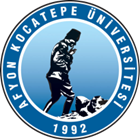 T.C.AFYON KOCATEPE ÜNİVERSİTESİSOSYAL BİLİMLER ENSTİTÜSÜT.C.AFYON KOCATEPE ÜNİVERSİTESİSOSYAL BİLİMLER ENSTİTÜSÜT.C.AFYON KOCATEPE ÜNİVERSİTESİSOSYAL BİLİMLER ENSTİTÜSÜT.C.AFYON KOCATEPE ÜNİVERSİTESİSOSYAL BİLİMLER ENSTİTÜSÜ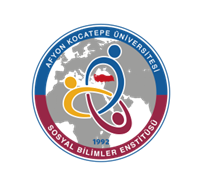 2021-2022 EĞİTİM-ÖGRETİM YILI GÜZ YARIYILI TURİZM İŞLETMECİLİĞİ ANABİLİM DALI TEZLİ YÜKSEK LİSANS PROGRAMI HAFTALIK DERS PROGRAMI(YÜKSEK LİSANS)2021-2022 EĞİTİM-ÖGRETİM YILI GÜZ YARIYILI TURİZM İŞLETMECİLİĞİ ANABİLİM DALI TEZLİ YÜKSEK LİSANS PROGRAMI HAFTALIK DERS PROGRAMI(YÜKSEK LİSANS)2021-2022 EĞİTİM-ÖGRETİM YILI GÜZ YARIYILI TURİZM İŞLETMECİLİĞİ ANABİLİM DALI TEZLİ YÜKSEK LİSANS PROGRAMI HAFTALIK DERS PROGRAMI(YÜKSEK LİSANS)2021-2022 EĞİTİM-ÖGRETİM YILI GÜZ YARIYILI TURİZM İŞLETMECİLİĞİ ANABİLİM DALI TEZLİ YÜKSEK LİSANS PROGRAMI HAFTALIK DERS PROGRAMI(YÜKSEK LİSANS)2021-2022 EĞİTİM-ÖGRETİM YILI GÜZ YARIYILI TURİZM İŞLETMECİLİĞİ ANABİLİM DALI TEZLİ YÜKSEK LİSANS PROGRAMI HAFTALIK DERS PROGRAMI(YÜKSEK LİSANS)2021-2022 EĞİTİM-ÖGRETİM YILI GÜZ YARIYILI TURİZM İŞLETMECİLİĞİ ANABİLİM DALI TEZLİ YÜKSEK LİSANS PROGRAMI HAFTALIK DERS PROGRAMI(YÜKSEK LİSANS)2021-2022 EĞİTİM-ÖGRETİM YILI GÜZ YARIYILI TURİZM İŞLETMECİLİĞİ ANABİLİM DALI TEZLİ YÜKSEK LİSANS PROGRAMI HAFTALIK DERS PROGRAMI(YÜKSEK LİSANS)2021-2022 EĞİTİM-ÖGRETİM YILI GÜZ YARIYILI TURİZM İŞLETMECİLİĞİ ANABİLİM DALI TEZLİ YÜKSEK LİSANS PROGRAMI HAFTALIK DERS PROGRAMI(YÜKSEK LİSANS)         GÜNLER         GÜNLER         GÜNLER         GÜNLER         GÜNLER         GÜNLER         GÜNLER         GÜNLERSaatPazartesiPazartesiSalıÇarşambaPerşembePerşembeCuma08:30Turizm Ekonomisi(Doç. Dr. Ahmet BAYTOK)Turizm Fakültesi125 Nolu SalonTurizmde Güncel Sorunlar ve Yaklaşımlar (Prof. Dr. Hasan Hüseyin SOYBALI)Turizm Fakültesi125 Nolu SalonTurizmde Güncel Sorunlar ve Yaklaşımlar (Prof. Dr. Hasan Hüseyin SOYBALI)Turizm Fakültesi125 Nolu Salon09:30Turizm Ekonomisi(Doç. Dr. Ahmet BAYTOK)Turizm Fakültesi125 Nolu SalonTurizmde Güncel Sorunlar ve Yaklaşımlar (Prof. Dr. Hasan Hüseyin SOYBALI)Turizm Fakültesi125 Nolu SalonTurizmde Güncel Sorunlar ve Yaklaşımlar (Prof. Dr. Hasan Hüseyin SOYBALI)Turizm Fakültesi125 Nolu Salon10:30Turizm Ekonomisi(Doç. Dr. Ahmet BAYTOK)Turizm Fakültesi125 Nolu SalonTurizm İşletmelerinde İnsan Kaynakları Yönetimi(Prof. Dr. Elbeyi PELİT)Sosyal Bilimler EnstitüsüToplantı SalonuTurizmde Güncel Sorunlar ve Yaklaşımlar (Prof. Dr. Hasan Hüseyin SOYBALI)Turizm Fakültesi125 Nolu SalonTurizmde Güncel Sorunlar ve Yaklaşımlar (Prof. Dr. Hasan Hüseyin SOYBALI)Turizm Fakültesi125 Nolu Salon11:30Turizm İşletmelerinde Stratejik Pazarlama(Dr. Öğr. Üyesi Asuman PEKYAMAN)Turizm Fakültesi125 Nolu SalonTurizm İşletmelerinde İnsan Kaynakları Yönetimi(Prof. Dr. Elbeyi PELİT)Sosyal Bilimler EnstitüsüToplantı SalonuRekreasyon Yönetimi(Doç. Dr. Sabri ÇELİK)Turizm Fakültesi125 Nolu SalonRekreasyon Yönetimi(Doç. Dr. Sabri ÇELİK)Turizm Fakültesi125 Nolu Salon13:00Turizm İşletmelerinde Stratejik Pazarlama(Dr. Öğr. Üyesi Asuman PEKYAMAN)Turizm Fakültesi125 Nolu SalonTurizm İşletmelerinde İnsan Kaynakları Yönetimi(Prof. Dr. Elbeyi PELİT)Sosyal Bilimler EnstitüsüToplantı SalonuRekreasyon Yönetimi(Doç. Dr. Sabri ÇELİK)Turizm Fakültesi125 Nolu SalonRekreasyon Yönetimi(Doç. Dr. Sabri ÇELİK)Turizm Fakültesi125 Nolu Salon14:00Turizm İşletmelerinde Stratejik Pazarlama(Dr. Öğr. Üyesi Asuman PEKYAMAN)Turizm Fakültesi125 Nolu SalonBilimsel Araştırma Yöntemleri ve Yayın Etiği(Doç. Dr. Ali AVAN)Turizm Fakültesi125 Nolu SalonRekreasyon Yönetimi(Doç. Dr. Sabri ÇELİK)Turizm Fakültesi125 Nolu SalonRekreasyon Yönetimi(Doç. Dr. Sabri ÇELİK)Turizm Fakültesi125 Nolu Salon15:00Bilimsel Araştırma Yöntemleri ve Yayın Etiği(Doç. Dr. Ali AVAN)Turizm Fakültesi125 Nolu Salon16:00Bilimsel Araştırma Yöntemleri ve Yayın Etiği(Doç. Dr. Ali AVAN)Turizm Fakültesi125 Nolu Salon17:00